Desert Vista High School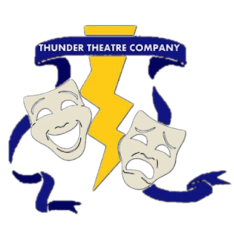 Thunder Theatre CompanySponsorship levels & Program Ads*Opportunities for corporate sponsorship of $2,000 and above, that includes onstage product display, are available. Please contact Booster board representative for further details. Desert Vista High SchoolThunder Theatre Company Sponsorship Agreement FormPlaybill/Program Ad Purchase     (check one)Sponsor InformationSponsorship Level                        (see other side for Sponsor Levels detail of benefits)                                                                          (check one)Make checks payable to: THUNDER THEATRE COMPANY BOOSTERS and mail check with completed form to:Debbie Williams (Treasurer)14618 S. 34th PlacePhoenix, AZ 85048Please email company/business logos, graphics, and/or ad material to: tebecker76@gmail.comPRODUCER SPONSOR:$1,500*Benefits:Recognition on TTC website with link to company websiteSponsorship acknowledgement in both main stage show playbill/programsFull page ad in show programs6 theatre passes to a production of your choiceVerbal acknowledgement of sponsorship for each performanceBenefits:Recognition on TTC website with link to company websiteSponsorship acknowledgement in both main stage show playbill/programsFull page ad in show programs6 theatre passes to a production of your choiceVerbal acknowledgement of sponsorship for each performanceDIRECTOR SPONSOR:$1,000Benefits:Recognition on TTC website with link to company websiteSponsorship acknowledgement in both main stage Show playbill/programsFull page ad in show programs4 theatre passes to a production of your choiceVerbal acknowledgement of sponsorship for each performanceBenefits:Recognition on TTC website with link to company websiteSponsorship acknowledgement in both main stage Show playbill/programsFull page ad in show programs4 theatre passes to a production of your choiceVerbal acknowledgement of sponsorship for each performancePLAYWRIGHT SPONSOR:$500Benefits:Recognition on TTC website with link to company websiteSponsorship acknowledgement in both main stage show playbill/programsHalf page ad in show programs2 theatre passes to a production of your choiceBenefits:Recognition on TTC website with link to company websiteSponsorship acknowledgement in both main stage show playbill/programsHalf page ad in show programs2 theatre passes to a production of your choiceACTOR SPONSOR:$250Benefits:Recognition on TTC website with link to company websiteSponsorship acknowledgement in both main stage show playbill/programsQuarter page ad in show programsBenefits:Recognition on TTC website with link to company websiteSponsorship acknowledgement in both main stage show playbill/programsQuarter page ad in show programsPATRON SPONSOR:$100Benefits:Sponsorship acknowledgement in both main stage show playbill/programsBenefits:Sponsorship acknowledgement in both main stage show playbill/programsQuarter Page$  50Half Page$  75Full Page$125Front/Back Inside Cover (color)$200Back Cover (color)$250Business/Sponsor Name:Business/Sponsor Name:Business/Sponsor Name:Business/Sponsor Name:Street Address:Street Address:Street Address:Street Address:City:State:State:Zip:Contact Name:Contact Name:Phone:Phone:Email:Email:Website:Website:Producer$1,500Director$1,000Playwright$  500Actor$  250Patron$  100Date:TTC Representative:TTC Rep Phone:TTC Rep Email: